Перечень предоставляемых ГосуслугСемья и детиБрак, материнство, льготы многодетным семьямГосударственная регистрация бракаРегистрация рожденияРаспоряжение материнским капиталомВсе услугиПаспорта, регистрации, визыГражданство и въезд в РФ, регистрация гражданПаспорт гражданина РФЗаграничный паспортРегистрация гражданВсе услугиТранспорт и вождениеАвтомобильный, водный и воздушный транспортШтрафы ГИБДДВодительское удостоверениеРегистрация транспортного средстваВсе услугиОбразованиеДошкольное, среднее и высшее образованиеЗапись в детский садПризнание иностранных документов об образованииПризнание зарубежного медицинского образованияВсе услугиНалоги и финансыИНН, налоговые задолженности, декларации и доходыНалоговая задолженностьНалоговый учет физических лицПодача налоговой декларации 3-НДФЛВсе услугиЗдравоохранение, медицина, лекарстваПолучение медицинской помощи, оформление инвалидностиЗапись к врачуИнформация об оказанных медицинских услугахМедико-социальная экспертизаВсе услугиПенсия, пособия и льготыПенсионные начисления и получение льгот для всех категорий гражданИзвещение о состоянии лицевого счета в ПФРУстановление пенсииВыписка о предоставлении социальной помощиВсе услугиЛицензии, справки, аккредитацииОтраслевые, профессиональные и личные справки, сертификаты, выписки и лицензииСправка об отсутствии судимостиАрхивные справки МВДПредоставление адресно-справочной информацииВсе услугиКвартира, строительство и земляЖКХ, оформление прав, кадастровый учет и строительствоОплата ЖКХКадастровый учетРегистрация прав на недвижимостьВсе услугиБезопасность и правопорядокСудебные задолженности, оформление оружия, охранная деятельностьСудебная задолженностьЛицензия на приобретение охотничьего оружияРазрешение на хранение и ношение оружияВсе услугиРабота и занятостьПрофессиональное лицензирование, страхование работников и помощь безработнымСвидетельство частного охранникаКонсультация по трудовому правуМедицинская, социальная и профессиональная реабилитация Все услугиКультура, досуг, спортУслуги, связанные с библиотеками, туризмом, охотой и спортомВыдача охотбилетов единого федерального образцаСправка об угрозе безопасности туристовВсе услугиБизнес, предпринимательство, НКООформление предпринимательской деятельности и других организацийРегистрация юридических лиц и предпринимателейУведомление РоспотребнадзораИнформирование плательщиков страховых взносовВсе услугиПроизводство и торговляПроизводство, таможня, торговля и права потребителейИнформация о соблюдении технических регламентовСведения о добровольной сертификацииВыписка из реестра деклараций о соответствииВсе услугиИнформация, связь и рекламаИнформационные технологии, СМИ, радиоэлектронные средстваПрисвоение радиочастотЗаявление о нарушении законодательства о рекламеКачество связиВсе услугиПриродопользование и экологияВодные ресурсы, недропользование, картографияИнформация о недрахИнформация из государственного водного реестраВсе услугиМинистерство внутренних делПенсионный фондФедеральная миграционная службаФедеральная налоговая службаФедеральная служба судебных приставовМинистерство здравоохраненияМинистерство образования и наукиРосреестрРоскомнадзорФедеральные министерства, подведомственные им агентства, службы, надзоры Министерство энергетики Российской Федерации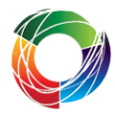 Министерство здравоохранения Российской Федерации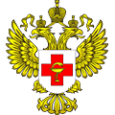 Федеральная служба по надзору в сфере здравоохраненияФедеральное медико-биологическое агентствоФедеральный Фонд обязательного медицинского страхованияМинистерство культуры Российской Федерации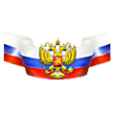 Федеральное агентство по туризмуФедеральная служба по надзору за соблюдением законодательства в области охраны культурного наследияМинистерство образования и науки Российской Федерации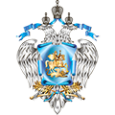 Федеральная служба по надзору в сфере образования и наукиФедеральное агентство по делам молодежиМинистерство природных ресурсов и экологии Российской Федерации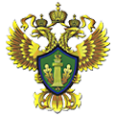 Федеральная служба по гидрометеорологии и мониторингу окружающей средыФедеральная служба по надзору в сфере природопользованияФедеральное агентство водных ресурсовФедеральное агентство лесного хозяйстваФедеральное агентство по недропользованиюМинистерство промышленности и торговли Российской Федерации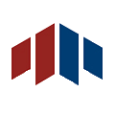 Федеральное агентство по техническому регулированию и метрологииМинистерство Российской Федерации по развитию Дальнего Востока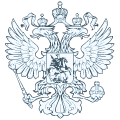 Министерство связи и массовых коммуникаций Российской Федерации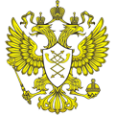 Федеральная служба по надзору в сфере связи, информационных технологий и массовых коммуникацийФедеральное агентство по печати и массовым коммуникациямФедеральное агентство связиМинистерство сельского хозяйства Российской Федерации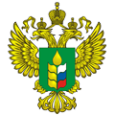 Федеральная служба по ветеринарному и фитосанитарному надзоруФедеральное агентство по рыболовствуМинистерство спорта Российской Федерации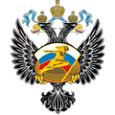 Министерство транспорта Российской Федерации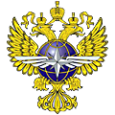 Федеральная служба по надзору в сфере транспортаФедеральное агентство воздушного транспортаФедеральное дорожное агентствоФедеральное агентство железнодорожного транспортаФедеральное агентство морского и речного транспортаМинистерство труда и социальной защиты Российской ФедерацииФедеральная служба по труду и занятостиПенсионный фонд Российской ФедерацииФонд социального страхования Российской ФедерацииМинистерство финансов Российской Федерации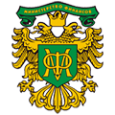 Федеральная налоговая службаФедеральная служба финансово-бюджетного надзораФедеральная служба по регулированию алкогольного рынкаФедеральное казначейство (федеральная служба)Федеральная таможенная службаМинистерство экономического развития Российской Федерации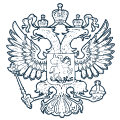 Федеральная служба государственной регистрации, кадастра и картографииФедеральная служба по интеллектуальной собственностиФедеральное агентство по государственным резервамФедеральное агентство по управлению государственным имуществомФедеральная служба по аккредитацииМинистерство Российской Федерации по делам Северного КавказаМинистерство строительства и жилищно-коммунального хозяйства Российской ФедерацииФедеральное автономное учреждение «Главное управление государственной экспертизы»Министерство внутренних дел Российской Федерации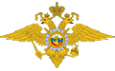 Министерство Российской Федерации по делам гражданской обороны, чрезвычайным ситуациям и ликвидации последствий стихийных бедствий (МЧС России)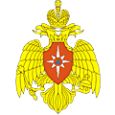 Министерство иностранных дел Российской Федерации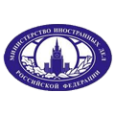 Федеральное агентство по делам Содружества Независимых Государств, соотечественников, проживающих за рубежом, и по международному гуманитарному сотрудничествуМинистерство обороны Российской Федерации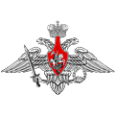 Федеральная служба по военно-техническому сотрудничествуФедеральная служба по техническому и экспортному контролюФедеральное агентство специального строительстваМинистерство юстиции Российской Федерации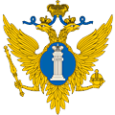 Федеральная служба исполнения наказанийФедеральная служба судебных приставовФедеральные службы и агентства Федеральные службы и федеральные агентства, руководство деятельностью которых осуществляет Правительство РФФедеральная антимонопольная служба Федеральная служба государственной статистикиФедеральная служба по надзору в сфере защиты прав потребителей и благополучия человекаФедеральная служба по экологическому, технологическому и атомному надзоруФедеральное агентство по обустройству государственной границы Российской ФедерацииФедеральная миграционная служба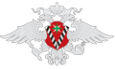 Государственная корпорация по космической деятельности "Роскосмос"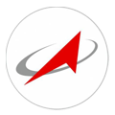 Федеральные службы и федеральные агентства, руководство деятельностью которых осуществляет Президент РФГосударственная фельдъегерская служба Российской Федерации (федеральная служба)Служба внешней разведки Российской Федерации (федеральная служба)Федеральное архивное агентствоФедеральная служба безопасности Российской Федерации (федеральная служба)Федеральная служба Российской Федерации по контролю за оборотом наркотиков (федеральная служба)Федеральная служба охраны Российской Федерации (федеральная служба)Федеральная служба по финансовому мониторингу (федеральная служба)Главное управление специальных программ Президента Российской Федерации (федеральное агентство)Управление делами Президента Российской Федерации (федеральное агентство)Государственная корпорация по атомной энергии "Росатом" (Госкорпорация "Росатом")Региональные органы исполнительной власти Ваше местоположение: НевинномысскПравительство Ставропольского краяОрганы местного самоуправления Ваше местоположение: НевинномысскАдминистрация города Невинномысска Ставропольского краяОрганы местного самоуправления Ставропольского края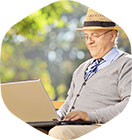 Выход на пенсиюВы можете выйти на пенсию по старости в любой момент после наступления пенсионного возраста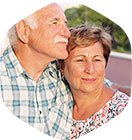 Помощь пенсионерамКаждому гражданину пенсионного возраста государство предоставляет услуги и материальные льготы